FORMULARZ OFERTOWYZamówienie nr 78/EP/EX/2021/NU/PPZamawiający:MIEJSKA ENERGETYKA CIEPLNA SPÓŁKA Z O.O. W KOSZALINIEul. Łużycka 25A, 75-111 KoszalinJa/My niżej podpisany/ni:..................................................................................................................................................................................................................................................................................................................(Imiona i nazwiska osób uprawnionych do reprezentowania wykonawcy/wykonawców składających ofertę wspólną)działając w imieniu i na rzecz:................................................................................................................................................................................................................................................................................................................*(pełna nazwa i adres wykonawcy)tel.......................................................    adres e - mail:...................................................................NIP …………………………………………………………………….…………………………...............odpowiadając na ogłoszenie o zamówieniu na dostawę sprzętu komputerowego w podziale na zadania,składam/y niniejszą ofertę na wykonanie zamówienia na warunkach określonych w Specyfikacji Warunków Zamówienia.1. Oferuję/my wykonanie przedmiotu zamówienia dla zadania nr 1 pn. Dostawa monitorów 34”, w ilościach określonych w formularzu cenowym przedstawiającym ceny jednostkowe asortymentu objętego przedmiotem zamówienia (załącznik nr 3 do SWZ), za łączną cenę:łączna wartość netto: …………… zł                          łączna wartość podatku VAT (23%): …………………. złłączna wartość brutto: ………………… zł             (słownie: ………………………………………………………………………………..…..…./100).2. Oferuję/my wykonanie przedmiotu zamówienia dla zadania nr 2 pn. Dostawa laptopów 15,6”, w ilościach określonych w formularzu cenowym przedstawiającym ceny jednostkowe asortymentu objętego przedmiotem zamówienia (załącznik nr 3a do SWZ), za łączną cenę:łączna wartość netto: …………… zł                          łączna wartość podatku VAT (23%): …………………. złłączna wartość brutto: ………………… zł             (słownie: ………………………………………………………………………………..…..…./100).3. Oferuję/my wykonanie przedmiotu zamówienia dla zadania nr 3 pn. Dostawa tabletów 8”, 
w ilościach określonych w formularzu cenowym przedstawiającym ceny jednostkowe asortymentu objętego przedmiotem zamówienia (załącznik nr 3b do SWZ), za łączną cenę:łączna wartość netto: …………… zł                          łączna wartość podatku VAT (23%): …………………. złłączna wartość brutto: ………………… zł             (słownie: ………………………………………………………………………………..…..…./100).4. Oświadczam/y, że:zapoznałem/zapoznaliśmy się z postanowieniami SWZ wraz z jej wszystkimi załącznikami oraz zmianami i wyjaśnieniami, które przyjmuję/my jako wiążące w niniejszym postępowaniu oraz w razie wyboru mojej/naszej oferty także w trakcie realizacji zamówienia;zobowiązuję/my się do wykonania zamówienia zgodnie z postanowieniami SWZ oraz obowiązującymi przepisami prawa;zamówienie wykonam/y w terminie określonym w pkt VI SWZ;jestem/jesteśmy związany/i ofertą przez okres 30 dni liczonych od upływu terminu składania ofert;wynagrodzenie obejmuje koszty transportu - dostawę przedmiotu zamówienia do Zamawiającego;najpóźniej do dnia protokolarnego odbioru końcowego dostawy, dostarczymy na oferowane produkty gwarancje producenta, na okres wskazany w specyfikacji technicznej stanowiącej załącznik nr 1 do SWZ.5. W razie wybrania mojej/naszej oferty jako najkorzystniejszej zobowiązuję/my się do podpisania umowy na warunkach określonych w SWZ, w miejscu i terminie wskazanym przez zamawiającego.6. Niniejszą ofertę składam/y na .......... kolejno ponumerowanych stronach.7. Załącznikami do niniejszej oferty są:1) ……………………………………………………………………….. - strona ……………2) ……………………………………………………………………….. - strona ……………3) ……………………………………………………………………….. - strona ……………4) ……………………………………………………………………….. - strona ……………5) ……………………………………………………………………….. - strona ……………Klauzula ZgodyZgodnie z art.6 ust.1 lit. a ogólnego rozporządzenia o ochronie danych osobowych z dnia 27 kwietnia 2016 r. (Dz. Urz. UE L 119 z 04.05.2016), wyrażam zgodę na przetwarzanie moich danych osobowych dla potrzeb postępowania o udzielenie zamówienia.** Oświadczam, że wypełniłem obowiązki informacyjne przewidziane w art. 13 lub art. 14 RODO1) wobec osób fizycznych, od których dane osobowe bezpośrednio lub pośrednio pozyskałem 
w celu ubiegania o udzielenie zamówienia w niniejszym postepowaniu.2) 1)  Rozporządzenie Parlamentu Europejskiego i Rady (UE) 2016/679 z dnia 27 kwietnia 2016r. w sprawie ochrony osób fizycznych w związku z przetwarzaniem danych osobowych i w sprawie swobodnego przepływu takich danych oraz uchylenia dyrektywy 95/46/WE.2) W przypadku gdy wykonawca nie przekazuje danych osobowych innych niż bezpośrednio jego dotyczących lub zachodzi wyłącznie stosowanie obowiązku informacyjnego, stosownie do art. 13 ust 4 lub art. 14 ust. 5 RODO wykonawca nie składa treści oświadczenia (usunięcie treści oświadczenia przez jego skreślenie)......................................................                                      …..........................................................            miejscowość, data                                                             podpis osoby uprawnionej /                                                                                                                 upoważnionej*W przypadku składania oferty przez wykonawców składających ofertę wspólną wpisać nazwy i adresy wszystkich wykonawców składających ofertę wspólną oraz wskazać lidera wykonawców.**Dotyczy osób fizycznych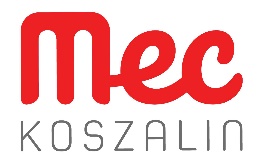 